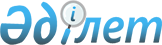 Шиелі кентінің Шығыс беткейінен жаңадан ашылған мөлтек ауданға "Шұғыла" атауын беру туралыҚызылорда облысы Шиелі ауданы Шиелі кенті әкімінің 2010 жылғы 17 қарашадағы N 1071 шешімі. Қызылорда облысының Әділет департаменті Шиелі ауданының әділет басқармасында 2010 жылы 23 желтоқсанда N 10-9-176 тіркелді

      Қазақстан Республикасының "Қазақстан Республикасындағы  жергілікті  мемлекеттік басқару және өзін-өзі басқару туралы" Заңының  37 бабының 3 тармағын, Қазақстан Республикасының "Қазақстан Республикасындағы әкiмшiлiк-аумақтық құрылысы туралы" Заңының 14 бабының 4 тармақшасын басшылыққа ала отырып, аудандық ономастикалық комиссия мәжілісінің 2010 жылғы 02 қазандағы  N 3 ұсыныс хаттамасына сәйкес ШЕШЕМІН:



      1. Шиелі кентінің Шығыс беткейінен жаңадан ашылған мөлтек ауданына "Шұғыла" атауы берілсін.



      2. Осы шешім алғаш рет ресми жарияланған күнінен бастап қолданысқа енгізіледі.



      3. Осы шешімнің орындалуына бақылау жасауды өзіме қалдырамын.      Кент әкімі                                         М.Молдабаев
					© 2012. Қазақстан Республикасы Әділет министрлігінің «Қазақстан Республикасының Заңнама және құқықтық ақпарат институты» ШЖҚ РМК
				